Childhood LeukemiaDr. Gary Mumaugh - Bethel UniversityLeukemia BasicsLeukemia is cancer of the blood and bone marrow In the U.S. there are approximately 3,250 children diagnosed each year with leukemia and 2,400 with acute lymphoblastic leukemia (ALL).Leukemia is the most common cancer of childhood. There has been a steady increase of 1% per year in the incidence of ALL in the past 25 years. Etiology is not well understood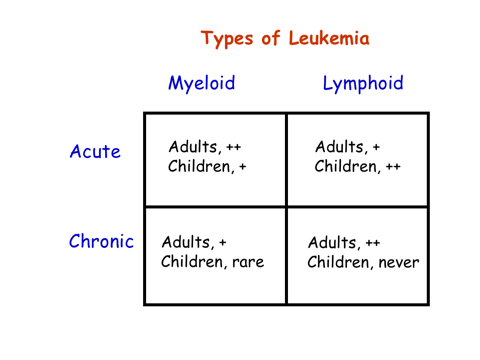 LeukemogenesisMultistep processInvolves one renegade cell - a hematopoietic stem cell or early myeloid cellDisregulation of cell growth and differentiation (associated with mutations)Proliferation of the leukemic clone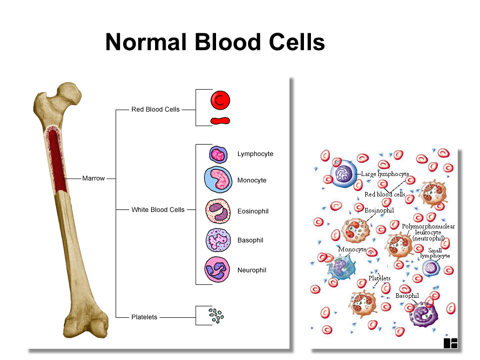 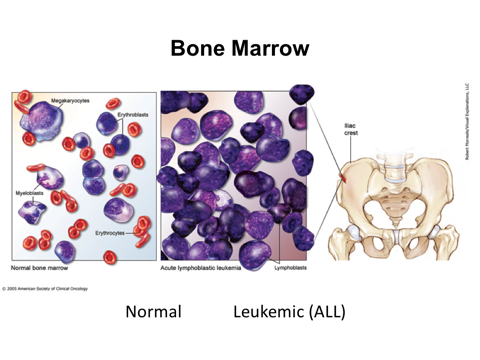 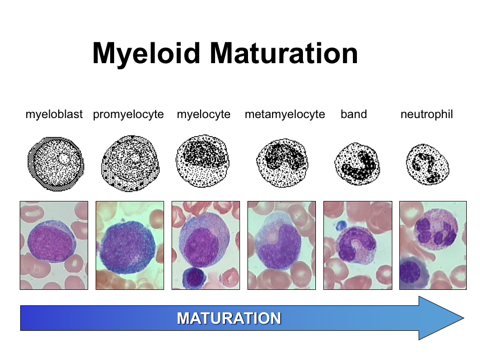 In leukemia, the growth signal protein is switched onWhat are the known causes in adults?Radiation causes leukemiaScientists studying radioactive substances developed leukemiaUranium miners Atomic bomb survivorsDown winders now receiving compensationAbove ground nuclear testingFrom 1945 to 1962, the US conducted 235 above ground nuclear weapons tests, primarily in Nevada and the Pacific200,000 Department of Defense (DoD) military and civilian participants.BenzeneKnown leukemogen in occupational settingsClusters of leukemia in shoemakers, rubber workers, refinery workersWhat are the known causes in children?Prenatal Exposure to X-Rays1954 British researcher Alice Stewarts finds 50% higher risk of childhood leukemia following maternal x-rayFindings repeated in multiple studiesAlmost no pregnant women have abdominal radiography nowPostnatal Exposure to RadiationPreviously used for conditions such as tinea capitis and thymus enlargement From 1924 to 1946, 1131 newborns in a Boston hospital irradiated for enlarged thymusAtomic bomb survivorsCancer treatments cause leukemiaAML is a common secondary cancer, caused by chemotherapy and radiationAntibiotic chloramphenicol and analgesic phenylbutazone What are the known causal mechanisms? 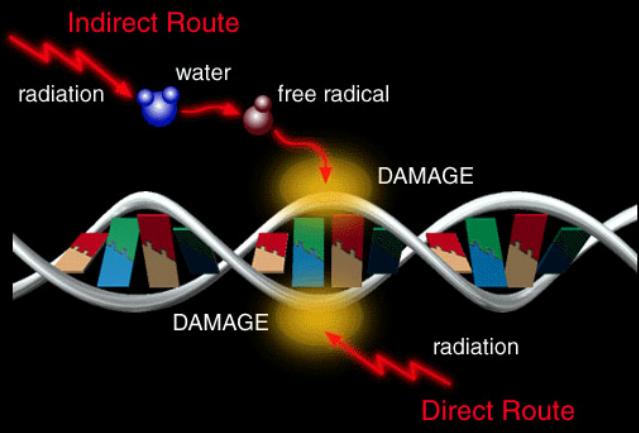 DNA DamageMolecular EpidemiologyBenzene exposure causes chromosome damageChromosomes are cellular structures that contain DNAChromosome damage is a known precursor to cancerDouble Strand DNA Break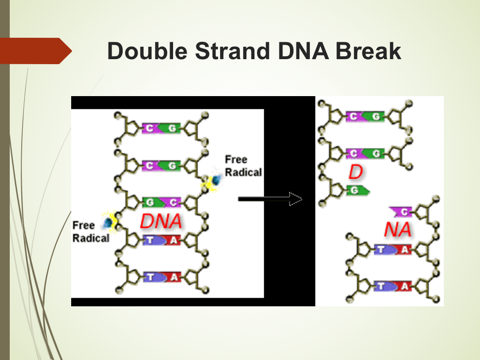 Chromosomal TranslocationsA translocation is a condition where a fragment of one chromosome is broken off and is then attached to another. DNA RepairThink of DNA as a zipper, and picture our cells as having tiny scavenger proteins that spend all of their time searching for and eliminating stray threads and foreign matter and broken teeth that have made their way into our DNA zippers.There is a high incidence of leukemia in children with inherited defects in DNA repair mechanismsTopoisomerase IITopo II is an enzyme that allows the double helix of DNA to untangle during cell division so the chromosomes can replicate and segregate properly. Inhibiting topo II can cause cell cycle blocks and DNA breakage. And these DNA disruptions can lead to cancer.Benzene is a suspected topo II inhibitorTopo II InhibitorsMany common chemotherapies are topo II inhibitors2-12% of patients who take topo II inhibitors go on to develop AMLIn Utero BeginningNewborn heel stick cards show leukemic chromosomal translocations present at birthAbout 60-70% of diagnosed childhood ALL had the clone at birth These chromosomal translocations are DNA damage probably caused by chemical, infectious or pesticide exposureTwo-Hit Theory Approximately 1% of all umbilical cord blood studied have ETV6-AML1 (translocation common with ALL)Only some of these children develop leukemiaAnother “hit,” or damage to the gene, is needed to develop full blown leukemiaSecond hit a virus?Many leukemia researchers suspect the second “hit” may be a virusHuman T-cell Leukemia Virus (HTLV) Suspicions on common virusesWhat are the theories of causation?ALL  peaks at age 2-4 yearsAge peak absent in non-industrialized countriesHigher incidence in middle and high income familiesDoes modern living give 2 year-olds leukemia?Electromagnetic frequency?Automotive exhaust? Jet planes?Rise of chemical industry?Radiation from power plants? Nuclear testing? Population Mixing Theory?In the 1980’s England had two childhood leukemia clusters near nuclear power plantsIt was proposed this was due to the influx of workers to build the plants, bringing new exposures to the local rural populationThey had increased from 20,000 to 50,000 trainees during the cluster period TCE and SolventsChildhood leukemia clusters were associated with wells with TCEWoburn, MA. and Toms River, NJPesticides12+ studies found elevated rates of leukemia among children whose parents were occupationally exposed to pesticides or who used pesticides in their home or garden. Children 5-6x more likely to develop brain cancer or leukemia if pesticides used at homeLow level exposure to benzene?Benzene is a known leukemogen given large exposures in an occupational setting.  But are current exposures safe? Benzene is ubiquitous in low levels, from sources such as automotive exhaust, cigarettes smoke, gasoline vapors, paints and dyes and glues.There are leukemia clusters near active airfields.Non ionizing radiation?Many studies on EMF exposure and leukemia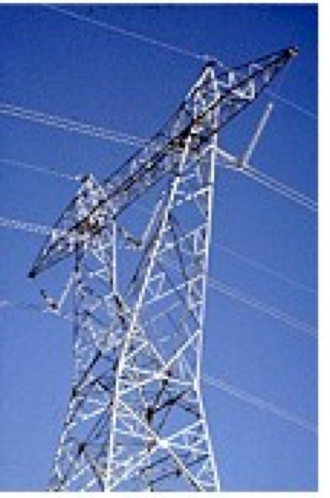 Conflicting resultsRecent ~12 studies have shown positive association with childhood leukemia